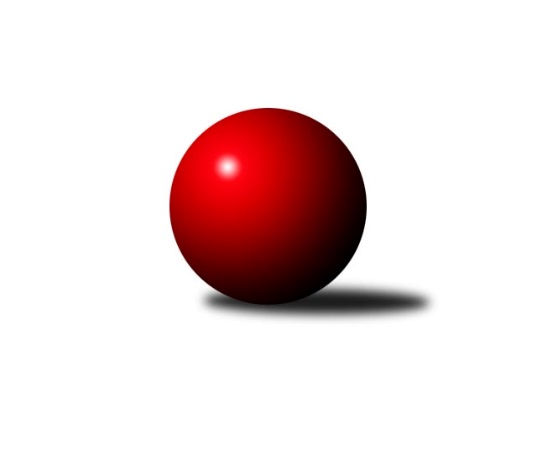 Č.2Ročník 2020/2021	19.9.2020Nejlepšího výkonu v tomto kole: 1715 dosáhlo družstvo: TJ Třebíč DKrajská soutěž Vysočiny B 2020/2021Výsledky 2. kolaSouhrnný přehled výsledků:TJ Nové Město na Moravě C	- KK SCI Jihlava 	1:5	1546:1664	2.0:6.0	16.9.TJ Start Jihlava C	- KK Jihlava C	1:5	1606:1673	2.5:5.5	16.9.TJ Třebíč D	- TJ Spartak Velké Meziříčí 	6:0	1715:1574	6.0:2.0	17.9.KK Jihlava D	- TJ Třebíč E	3:3	1334:1614	6.0:2.0	19.9.Tabulka družstev:	1.	KK SCI Jihlava	2	2	0	0	11.0 : 1.0 	12.0 : 4.0 	 1679	4	2.	TJ Třebíč E	2	1	1	0	8.0 : 4.0 	8.0 : 8.0 	 1663	3	3.	KK Jihlava C	1	1	0	0	5.0 : 1.0 	5.5 : 2.5 	 1673	2	4.	TJ Třebíč D	2	1	0	1	6.0 : 6.0 	8.0 : 8.0 	 1664	2	5.	TJ Spartak Velké Meziříčí	2	1	0	1	5.0 : 7.0 	7.0 : 9.0 	 1582	2	6.	KK Jihlava D	1	0	1	0	3.0 : 3.0 	6.0 : 2.0 	 1334	1	7.	TJ Start Jihlava C	2	0	0	2	2.0 : 10.0 	5.5 : 10.5 	 1570	0	8.	TJ Nové Město na Moravě C	2	0	0	2	2.0 : 10.0 	4.0 : 12.0 	 1526	0Podrobné výsledky kola:	 TJ Nové Město na Moravě C	1546	1:5	1664	KK SCI Jihlava 	Lucie Hlaváčová	 	 186 	 191 		377 	 0:2 	 418 	 	224 	 194		Jiří Chalupa	Petra Svobodová	 	 204 	 199 		403 	 2:0 	 393 	 	200 	 193		Robert Birnbaum	Libuše Kuběnová	 	 199 	 199 		398 	 0:2 	 427 	 	220 	 207		Svatopluk Birnbaum	Katka Moravcová	 	 195 	 173 		368 	 0:2 	 426 	 	196 	 230		Miroslav Matějkarozhodčí:  Vedoucí družstevNejlepší výkon utkání: 427 - Svatopluk Birnbaum	 TJ Start Jihlava C	1606	1:5	1673	KK Jihlava C	Jiří Cháb st.	 	 200 	 239 		439 	 1:1 	 396 	 	202 	 194		Pavel Tomek	Antonín Kestler	 	 179 	 221 		400 	 1:1 	 422 	 	213 	 209		Vladimír Dvořák	Pavel Přibyl	 	 194 	 194 		388 	 0:2 	 431 	 	225 	 206		Jiří Macko	Sebastián Zavřel	 	 195 	 184 		379 	 0.5:1.5 	 424 	 	195 	 229		Karel Slimáčekrozhodčí: Jiří ChábNejlepší výkon utkání: 439 - Jiří Cháb st.	 TJ Třebíč D	1715	6:0	1574	TJ Spartak Velké Meziříčí 	Jiří Mikoláš	 	 250 	 232 		482 	 2:0 	 445 	 	220 	 225		Rudolf Krejska	Martin Michal	 	 217 	 204 		421 	 2:0 	 329 	 	156 	 173		František Lavický	Karel Plíhal	 	 202 	 210 		412 	 1:1 	 410 	 	186 	 224		Bohumil Lavický	Jaroslav Kasáček	 	 204 	 196 		400 	 1:1 	 390 	 	189 	 201		Jan Mičkarozhodčí:  Vedoucí družstevNejlepší výkon utkání: 482 - Jiří Mikoláš	 KK Jihlava D	1334	3:3	1614	TJ Třebíč E	Romana Čopáková	 	 228 	 214 		442 	 2:0 	 372 	 	192 	 180		Jaroslav Dobeš	nikdo nenastoupil	 	 0 	 0 		0 	 0:2 	 419 	 	197 	 222		Adam Straka	Lucie Zavřelová	 	 219 	 231 		450 	 2:0 	 419 	 	210 	 209		Marie Dobešová	Radana Krausová	 	 227 	 215 		442 	 2:0 	 404 	 	205 	 199		Zdeněk Tomanrozhodčí: Nejlepší výkon utkání: 450 - Lucie ZavřelováPořadí jednotlivců:	jméno hráče	družstvo	celkem	plné	dorážka	chyby	poměr kuž.	Maximum	1.	Jiří Mikoláš 	TJ Třebíč D	464.50	297.0	167.5	3.5	2/2	(482)	2.	Lucie Zavřelová 	KK Jihlava D	450.00	317.0	133.0	7.0	1/1	(450)	3.	Rudolf Krejska 	TJ Spartak Velké Meziříčí 	445.00	297.0	148.0	6.0	1/1	(445)	4.	Romana Čopáková 	KK Jihlava D	442.00	307.0	135.0	4.0	1/1	(442)	5.	Radana Krausová 	KK Jihlava D	442.00	307.0	135.0	6.0	1/1	(442)	6.	Marie Dobešová 	TJ Třebíč E	440.00	302.0	138.0	7.5	2/2	(461)	7.	Jiří Chalupa 	KK SCI Jihlava 	439.50	312.5	127.0	7.5	2/2	(461)	8.	Jiří Macko 	KK Jihlava C	431.00	305.0	126.0	7.0	1/1	(431)	9.	Zdeněk Toman 	TJ Třebíč E	426.00	299.0	127.0	6.0	2/2	(448)	10.	Karel Slimáček 	KK Jihlava C	424.00	308.0	116.0	9.0	1/1	(424)	11.	Svatopluk Birnbaum 	KK SCI Jihlava 	422.00	298.0	124.0	4.0	2/2	(427)	12.	Vladimír Dvořák 	KK Jihlava C	422.00	306.0	116.0	2.0	1/1	(422)	13.	Bohumil Lavický 	TJ Spartak Velké Meziříčí 	418.00	300.5	117.5	7.0	1/1	(426)	14.	Jiří Cháb  st.	TJ Start Jihlava C	414.00	302.5	111.5	10.5	2/2	(439)	15.	Libuše Kuběnová 	TJ Nové Město na Moravě C	403.50	282.0	121.5	6.0	2/2	(409)	16.	Robert Birnbaum 	KK SCI Jihlava 	402.50	275.0	127.5	8.0	2/2	(412)	17.	Karel Plíhal 	TJ Třebíč D	402.50	287.5	115.0	7.5	2/2	(412)	18.	Jaroslav Mátl 	TJ Spartak Velké Meziříčí 	402.00	277.0	125.0	9.0	1/1	(402)	19.	Jiří Starý 	TJ Spartak Velké Meziříčí 	402.00	298.0	104.0	14.0	1/1	(402)	20.	Sebastián Zavřel 	TJ Start Jihlava C	401.50	281.5	120.0	6.5	2/2	(424)	21.	Jaroslav Kasáček 	TJ Třebíč D	399.50	290.0	109.5	11.5	2/2	(400)	22.	Martin Michal 	TJ Třebíč D	397.50	292.0	105.5	14.5	2/2	(421)	23.	Jaroslav Dobeš 	TJ Třebíč E	397.00	278.0	119.0	9.0	2/2	(422)	24.	Pavel Tomek 	KK Jihlava C	396.00	282.0	114.0	9.0	1/1	(396)	25.	Jan Mička 	TJ Spartak Velké Meziříčí 	390.00	286.0	104.0	6.0	1/1	(390)	26.	Lucie Hlaváčová 	TJ Nové Město na Moravě C	380.00	265.5	114.5	11.5	2/2	(383)	27.	Antonín Kestler 	TJ Start Jihlava C	370.50	266.5	104.0	13.5	2/2	(400)	28.	František Korydek 	TJ Spartak Velké Meziříčí 	360.00	271.0	89.0	13.0	1/1	(360)	29.	František Lavický 	TJ Spartak Velké Meziříčí 	329.00	223.0	106.0	18.0	1/1	(329)		Miroslav Matějka 	KK SCI Jihlava 	426.00	278.0	148.0	5.0	1/2	(426)		Adam Straka 	TJ Třebíč E	419.00	295.0	124.0	12.0	1/2	(419)		Vladimír Dočekal 	KK SCI Jihlava 	404.00	291.0	113.0	12.0	1/2	(404)		Petra Svobodová 	TJ Nové Město na Moravě C	403.00	282.0	121.0	12.0	1/2	(403)		Pavel Přibyl 	TJ Start Jihlava C	388.00	285.0	103.0	12.0	1/2	(388)		Martin Janík 	TJ Třebíč E	381.00	265.0	116.0	11.0	1/2	(381)		Michaela Šťastná 	TJ Start Jihlava C	380.00	286.0	94.0	16.0	1/2	(380)		Katka Moravcová 	TJ Nové Město na Moravě C	368.00	270.0	98.0	13.0	1/2	(368)		Vladimír Bartoš 	TJ Nové Město na Moravě C	360.00	254.0	106.0	11.0	1/2	(360)		Jozef Lovíšek 	TJ Nové Město na Moravě C	354.00	266.0	88.0	21.0	1/2	(354)Sportovně technické informace:Starty náhradníků:registrační číslo	jméno a příjmení 	datum startu 	družstvo	číslo startu
Hráči dopsaní na soupisku:registrační číslo	jméno a příjmení 	datum startu 	družstvo	25753	Pavel Přibyl	16.09.2020	TJ Start Jihlava C	24579	Adam Straka	19.09.2020	TJ Třebíč E	Program dalšího kola:3. kolo23.9.2020	st	19:00	TJ Spartak Velké Meziříčí  - TJ Nové Město na Moravě C	24.9.2020	čt	19:00	TJ Třebíč E - KK SCI Jihlava 	26.9.2020	so	15:30	KK Jihlava D - TJ Start Jihlava C	Nejlepší šestka kola - absolutněNejlepší šestka kola - absolutněNejlepší šestka kola - absolutněNejlepší šestka kola - absolutněNejlepší šestka kola - dle průměru kuželenNejlepší šestka kola - dle průměru kuželenNejlepší šestka kola - dle průměru kuželenNejlepší šestka kola - dle průměru kuželenNejlepší šestka kola - dle průměru kuželenPočetJménoNázev týmuVýkonPočetJménoNázev týmuPrůměr (%)Výkon2xJiří MikolášTřebíč D4822xJiří MikolášTřebíč D120.674821xLucie ZavřelováKK Jihlava D4501xRudolf KrejskaVelké Meziříčí 111.414451xRudolf KrejskaVelké Meziříčí 4451xJiří Cháb st.St. Jihlava C109.664391xRomana ČopákováKK Jihlava D4421xLucie ZavřelováKK Jihlava D109.214501xRadana KrausováKK Jihlava D4421xJiří MackoKK Jihlava C107.674311xJiří Cháb st.St. Jihlava C4391xRomana ČopákováKK Jihlava D107.27442